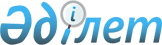 О некоторых вопросах Министерства транспорта и коммуникаций Республики КазахстанПостановление Правительства Республики Казахстан от 5 марта 2008 года N 222
      Правительство Республики Казахстан  ПОСТАНОВЛЯЕТ :  
      1. Передать: 
      1) республиканское государственное предприятие на праве хозяйственного ведения по управлению воздушным движением, технической эксплуатации наземных средств радиотехнического обеспечения полетов и электросвязи "Казаэронавигация", находящееся в ведении Министерства транспорта и коммуникаций Республики Казахстан, в ведение Комитета гражданской авиации Министерства транспорта и коммуникаций Республики Казахстан;  
      2) республиканские государственные предприятия и государственное учреждение, находящиеся в ведении Министерства транспорта и коммуникаций Республики Казахстан, в ведение Комитета транспорта и путей сообщения Министерства транспорта и коммуникаций Республики Казахстан согласно  приложению 1 к настоящему постановлению.  
      2. Переименовать:  
      1) государственные учреждения - территориальные органы Комитета автомобильных дорог Министерства транспорта и коммуникаций Республики Казахстан согласно  приложению 2 к настоящему постановлению;  
      2) государственные учреждения - территориальные органы Комитета транспортного контроля Министерства транспорта и коммуникаций Республики Казахстан согласно  приложению 3 к настоящему постановлению.  
      3. Внести в некоторые решения Правительства Республики Казахстан следующие изменения и дополнение:  
      1) утратил силу постановлением Правительства РК от 05.08.2013 № 796;

      2) утратил силу постановлением Правительства РК от 19.09.2014 № 995.

      Сноска. Пункт 3 с изменениями, внесенными постановлениями Правительства РК от 05.08.2013 № 796; от 19.09.2014 № 995.


      4. Комитетам гражданской авиации, транспорта и путей сообщения, транспортного контроля и автомобильных дорог Министерства транспорта и коммуникаций Республики Казахстан в установленном законодательством порядке принять необходимые меры, вытекающие из настоящего постановления.  
      5. Настоящее постановление вводится в действие со дня подписания.  
      Перечень 
      республиканских государственных предприятий  
      и государственного учреждения, передаваемых в ведение  
      Комитета транспорта и путей сообщения Министерства  
      транспорта и коммуникаций Республики Казахстан 
      1. Республиканское государственное предприятие "Актауский международный морской торговый порт" (на праве хозяйственного ведения).  
      2. Республиканское государственное казенное Семейское предприятие водных путей.  
      3. Республиканское государственное казенное Восточно-Казахстанское предприятие водных путей.  
      4. Республиканское государственное казенное Павлодарское предприятие водных путей.  
      5. Республиканское государственное казенное Уральское предприятие водных путей.  
      6. Республиканское государственное казенное Атырауское предприятие водных путей.  
      7. Республиканское государственное казенное Илийское предприятие водных путей.  
      8. Республиканское государственное казенное Балхашское предприятие водных путей.  
      9. Государственное учреждение "Регистр судоходства".  
      Перечень  
      государственных учреждений - территориальных органов Комитета 
      автомобильных дорог Министерства транспорта и коммуникаций  
      Республики Казахстан, переименовываемых в областные департаменты  
      Комитета автомобильных дорог Министерства транспорта и коммуникаций  
      Республики Казахстан 
      1. Акмолинское областное управление Комитета автомобильных дорог Министерства транспорта и коммуникаций Республики Казахстан в Акмолинский областной департамент Комитета автомобильных дорог Министерства транспорта и коммуникаций Республики Казахстан.  
      2. Актюбинское областное управление Комитета автомобильных дорог Министерства транспорта и коммуникаций Республики Казахстан в Актюбинский областной департамент Комитета автомобильных дорог Министерства транспорта и коммуникаций Республики Казахстан. 
      3. Алматинское областное управление Комитета автомобильных дорог Министерства транспорта и коммуникаций Республики Казахстан в Алматинский областной департамент Комитета автомобильных дорог Министерства транспорта и коммуникаций Республики Казахстан.  
      4. Атырауское областное управление Комитета автомобильных дорог Министерства транспорта и коммуникаций Республики Казахстан в Атырауский областной департамент Комитета автомобильных дорог Министерства транспорта и коммуникаций Республики Казахстан.  
      5. Восточно-Казахстанское областное управление Комитета автомобильных дорог Министерства транспорта и коммуникаций Республики Казахстан в Восточно-Казахстанский областной департамент Комитета автомобильных дорог Министерства транспорта и коммуникаций Республики Казахстан.  
      6. Жамбылское областное управление Комитета автомобильных дорог Министерства транспорта и коммуникаций Республики Казахстан в Жамбылский областной департамент Комитета автомобильных дорог Министерства транспорта и коммуникаций Республики Казахстан.  
      7. Западно-Казахстанское областное управление Комитета автомобильных дорог Министерства транспорта и коммуникаций Республики Казахстан в Западно-Казахстанский областной департамент Комитета автомобильных дорог Министерства транспорта и коммуникаций Республики Казахстан.  
      8. Карагандинское областное управление Комитета автомобильных дорог Министерства транспорта и коммуникаций Республики Казахстан в Карагандинский областной департамент Комитета автомобильных дорог Министерства транспорта и коммуникаций Республики Казахстан.  
      9. Кызылординское областное управление Комитета автомобильных дорог Министерства транспорта и коммуникаций Республики Казахстан в Кызылординский областной департамент Комитета автомобильных дорог Министерства транспорта и коммуникаций Республики Казахстан.  
      10. Костанайское областное управление Комитета автомобильных дорог Министерства транспорта и коммуникаций Республики Казахстан в Костанайский областной департамент Комитета автомобильных дорог Министерства транспорта и коммуникаций Республики Казахстан.  
      11. Мангистауское областное управление Комитета автомобильных дорог Министерства транспорта и коммуникаций Республики Казахстан в Мангистауский областной департамент Комитета автомобильных дорог Министерства транспорта и коммуникаций Республики Казахстан.  
      12. Павлодарское областное управление Комитета автомобильных дорог Министерства транспорта и коммуникаций Республики Казахстан в Павлодарский областной департамент Комитета автомобильных дорог Министерства транспорта и коммуникаций Республики Казахстан.  
      13. Северо-Казахстанское областное управление Комитета автомобильных дорог Министерства транспорт и коммуникаций Республики Казахстан в Северо-Казахстанский областной департамент Комитета автомобильных дорог Министерства транспорт и коммуникаций Республики Казахстан. 
      14. Южно-Казахстанское областное управление Комитета автомобильных дорог Министерства транспорта и коммуникаций Республики Казахстан в Южно-Казахстанский областной департамент Комитета автомобильных дорог Министерства транспорта и коммуникаций Республики Казахстан.  
      Перечень  
      государственных учреждений - территориальных органов Комитета  
      транспортного контроля Министерства транспорта и коммуникаций  
      Республики Казахстан по областям, городам Астане и Алматы,  
      переименовываемых в областные инспекции и инспекции  
      по городам Астане и Алматы 
      1. Государственное учреждение "Управление транспортного контроля по Акмолинской области" в государственное учреждение "Инспекция транспортного контроля по Акмолинской области".  
      2. Государственное учреждение "Управление транспортного контроля по Актюбинской области" в государственное учреждение "Инспекция транспортного контроля по Актюбинской области".  
      3. Государственное учреждение "Управление транспортного контроля по Алматинской области" в государственное учреждение "Инспекция транспортного контроля по Алматинской области".  
      4. Государственное учреждение "Управление транспортного контроля по Атырауской области" в государственное учреждение "Инспекция транспортного контроля по Атырауской области".  
      5. Государственное учреждение "Управление транспортного контроля по Восточно-Казахстанской области" в государственное учреждение "Инспекция транспортного контроля по Восточно-Казахстанской области".  
      6. Государственное учреждение "Управление транспортного контроля по Жамбылской области" в государственное учреждение "Инспекция транспортного контроля по Жамбылской области".  
      7. Государственное учреждение "Управление транспортного контроля по Западно-Казахстанской области" в государственное учреждение "Инспекция транспортного контроля по Западно-Казахстанской области".  
      8. Государственное учреждение "Управление транспортного контроля по Карагандинской области" в государственное учреждение "Инспекция транспортного контроля по Карагандинской области".  
      9. Государственное учреждение "Управление транспортного контроля по Кызылординской области" в государственное учреждение "Инспекция транспортного контроля по Кызылординской области".  
      10. Государственное учреждение "Управление транспортного контроля по Костанайской области" в государственное учреждение "Инспекция транспортного контроля по Костанайской области". 
      11. Государственное учреждение "Управление транспортного контроля по Мангистауской области" в государственное учреждение "Инспекция транспортного контроля по Мангистауской области".  
      12. Государственное учреждение "Управление транспортного контроля по Павлодарской области" в государственное учреждение "Инспекция транспортного контроля по Павлодарской области".  
      13. Государственное учреждение "Управление транспортного контроля по Северо-Казахстанской области" в государственное учреждение "Инспекция транспортного контроля по Северо-Казахстанской области".  
      14. Государственное учреждение "Управление транспортного контроля по Южно-Казахстанской области" в государственное учреждение "Инспекция транспортного контроля по Южно-Казахстанской области".  
      15. Государственное учреждение "Управление транспортного контроля по городу Астане" в государственное учреждение "Инспекция транспортного контроля по городу Астане".  
      16. Государственное учреждение "Управление транспортного контроля по городу Алматы" в государственное учреждение "Инспекция транспортного контроля по городу Алматы". 
      Сноска. Приложение 4 утратило силу постановлением Правительства РК от 05.08.2013 № 796.
      Сноска. Приложение 5 утратило силу постановлением Правительства РК от 19.09.2014 № 995.
					© 2012. РГП на ПХВ «Институт законодательства и правовой информации Республики Казахстан» Министерства юстиции Республики Казахстан
				
Премьер-Министр  
Республики Казахстан  Приложение 1
к постановлению Правительства
Республики Казахстан
от 5 марта 2008 года N 222Приложение 2
к постановлению Правительства
Республики Казахстан
от 5 марта 2008 года N 222Приложение 3
к постановлению Правительства
Республики Казахстан
от 5 марта 2008 года N 222Приложение 4
к постановлению Правительства
Республики Казахстан
от 5 марта 2008 года N 222Приложение 5
к постановлению Правительства
Республики Казахстан
от 5 марта 2008 года N 222